SSwan and Canning Rivers (Consequential and Transitional Provisions) Act 2006Portfolio:Minister for Environment (The Department of Biodiversity, Conservation and Attractions is the agency principally assisting the Minister for Environment in the administration of this Act)Agency:Swan River TrustSwan and Canning Rivers (Consequential and Transitional Provisions) Act 20062006/0526 Oct 2006s. 1 & 2: 6 Oct 2006;Act other than s. 1 & 2: 25 Sep 2007 (see s. 2 and Gazette 25 Sep 2007 p. 4835)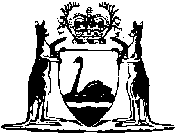 